	OFFRE D’EMPLOI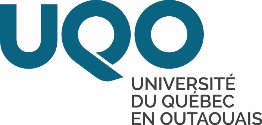 	Concours no 2021-09	Le 8 mars 2021PROFESSEURE OU PROFESSEUREN RELATIONS DU TRAVAIL, SYNDICALISME ET SOCIOLOGIE DU TRAVAIL (UQO à Gatineau)Poste menant à la permanenceLe Département de relations industrielles de l’Université du Québec en Outaouais sollicite des candidatures en vue de pourvoir à un poste de professeure régulière ou de professeur régulier en relations industrielles dans le secteur des relations du travail, syndicalisme et sociologie du travail.La personne recherchée doit être titulaire d'un doctorat en relations industrielles ou dans un domaine connexe et détenir une connaissance approfondie des relations du travail dans les secteurs publics, en particulier le secteur fédéral. Une expertise en théorie des relations industrielles seraient un atout. Les candidatures de personnes en rédaction de thèse pourront également être considérées. La personne dont la candidature sera retenue devra démontrer un excellent potentiel en recherche et en enseignement universitaires, posséder des aptitudes à l'encadrement d'étudiants et être disposée à offrir des services à la collectivité. Elle devra également faire preuve d'une excellente connaissance de la langue française orale et écrite.Traitement:	Selon les dispositions de la Convention collectiveSite de travail:	GatineauEntrée en fonction:	1er septembre 2021Les personnes intéressées sont priées de faire parvenir leur candidature par courriel accompagnée d'un curriculum vitae détaillé, des attestations d'études pertinentes et des coordonnées de trois répondants avant 16 h 30 le 9 avril 2021 à l’attention de :Marie-Pierre BoucherDirectrice du Département de relations industrielles Université du Québec en OutaouaisCase Postale 1250, Succursale HullGatineau (Québec-Canada) J89X 3X7Courriel: deprelind@uqo.ca; marie-pierre.boucher@uqo.caTéléphone: 	(819) 773-1780			819 595-3900, poste 1741Note : Conformément aux exigences relatives à l’immigration au Canada, ces postes sont offerts prioritairement aux citoyens canadiens et aux résidents permanents du Canada.L'Université souscrit aux programmes d'accès à l'égalité en emploi et d'équité en matière d'emploi et invite les femmes, les membres des minorités visibles, des minorités ethniques, les autochtones et les personnes handicapées à présenter leur candidature.